Senato della Repubblica	                                               XVII Legislatura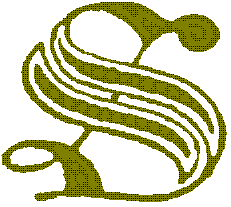 7ª Commissione(Istruzione pubblica, beni culturali, ricerca scientifica, spettacolo e sport)SCHEDONEDDL n. 1254(DECRETO-LEGGE AUTOMATISMI STIPENDIALI PERSONALE DELLA SCUOLA)Interventi in Commissione 29 GENNAIO 2014 (Relazione)	229 GENNAIO 2014 (Relazione)65ª Seduta  Presidenza del Presidente MARCUCCI  	Intervengono i sottosegretari di Stato per l'istruzione, l'università e la ricerca Galletti e per i beni e le attività culturali e per il turismo Simonetta Giordani.                                                     IN SEDE REFERENTE  (1254) Conversione in legge del decreto-legge 23 gennaio 2014, n. 3, recante disposizioni temporanee e urgenti in materia di proroga degli automatismi stipendiali del personale della scuola  (Esame e rinvio) 	La relatrice PUGLISI (PD) illustra il provvedimento, sottolineando che esso ha l'intento di far chiarezza e rimediare ad un errore burocratico generato, a suo avviso, dal modo contraddittorio con cui si è normato negli anni, vessando il personale scolastico. Rammenta infatti che l'articolo 9, comma 1, del decreto-legge n. 78 del 2010 ha disposto il blocco degli automatismi stipendiali per gli anni 2011, 2012 e 2013 per tutto il personale dipendente delle pubbliche amministrazioni inserite nell'elenco ISTAT. Per questi anni dunque, la retribuzione del personale dipendente delle amministrazioni pubbliche non poteva essere superiore a quello percepito nel 2010. Con riferimento al personale della scuola, il medesimo decreto-legge n. 78, all'articolo 9, comma 23, aveva previsto un blocco per gli anni 2010, 2011 e 2012, con una progressione temporale parzialmente diversa rispetto al resto dei dipendenti pubblici. Il successivo decreto-legge n. 98 del 2011 ha disposto che il blocco poteva essere prorogato di un ulteriore anno con decreto del Presidente della Repubblica, cosa che poi è puntualmente accaduta con il decreto del Presidente della Repubblica n. 122 del 4 settembre 2013, che ha rappresentato a suo giudizio la vera causa della incresciosa vicenda relativa agli scatti della scuola. Precisa infatti che, mentre per tutto il personale dipendente delle pubbliche amministrazioni, il summenzionato decreto n. 122 del 2013 ha prorogato il blocco per un anno (2014) ancora da iniziare, per il personale della scuola il blocco ha avuto invece un effetto retroattivo, dal momento che riguardava l'anno 2013, non solo già iniziato ma addirittura quasi concluso, nel corso del quale il personale della scuola aveva percepito gli scatti del tutto legittimamente e in assoluta buona fede.Ricorda inoltre che sullo schema di decreto, che poi è sfociato nel decreto n. 122, la Commissione era stata coinvolta in fase consultiva, ed aveva espresso osservazioni contrarie alla 1a Commissione, competente nel merito.Non va poi dimenticato - prosegue la relatrice - che il decreto-legge n. 112 del 2008, disponendo una pesantissima opera di razionalizzazione della spesa scolastica, aveva disposto che il 30 per cento dei "cosiddetti" risparmi dovessero essere reinvestiti nella scuola. L'articolo 8, comma 14, del decreto-legge 78 del 2010 aveva quindi previsto che queste somme potessero essere utilizzate per il recupero degli scatti stipendiali bloccati e così è stato per il 2010 e il 2011. Ma già nel 2011, oltre ai risparmi il Ministero ha dovuto utilizzare in parte anche le risorse del Fondo per il miglioramento dell'offerta formativa (MOF). Sottolinea infatti che, secondo la legge di stabilità 2012, le risorse da dedicare al recupero degli scatti possono essere anche aggiuntive rispetto al 30 per cento dei risparmi; in questo caso, devono essere individuate attraverso una apposita sessione negoziale, senza ulteriori oneri per lo Stato. Nel comunicare che è in corso la sessione negoziale per il 2012, rileva che per il 2013 al personale della scuola è stato intimato di restituire gli scatti percepiti. Soffermandosi dunque sull'articolato, segnala che in base all'articolo 1 le somme percepite non devono essere restituite, ma vanno a compensazione di quanto sarà recuperato  per gli scatti 2012, a conclusione della suddetta sessione negoziale. Come ha spiegato il ministro Maria Chiara Carrozza durante una recente audizione svolta in Commissione e come previsto dal comma 2 dell'articolo 1 del decreto in esame, la copertura dei 120 milioni di euro necessari sarà anzitutto trovata dai residui del Fondo relativo al 30 per cento dei risparmi, di cui peraltro ella auspica una quantificazione, tenuto conto che tali risorse sono state già impiegate anche per altri scopi importanti, come ad esempio l'assunzione di docenti di sostegno. La relatrice puntualizza inoltre che laddove detto Fondo non sia sufficiente, come stabilito dai negoziati con le organizzazioni sindacali, le risorse saranno sottratte dai 463 milioni di euro accantonati dal MOF dell'anno scolastico 2013-2014. Illustra poi il comma 3 dell'articolo 1, secondo cui dette disposizioni hanno validità fino al 30 giugno 2014; se la sessione negoziale non dovesse essere conclusa, la somma dovrà essere versata all'erario. Dà indi conto del comma 4, secondo cui per il 2014 per il personale della scuola non vige alcun blocco degli scatti stipendiali, nonchè del comma 5, che autorizza il Ministro dell'economia e delle finanze ad apportare con propri decreti, le occorrenti variazioni di bilancio.Avviandosi alla conclusione, si augura che si apra presto una nuova stagione di discussione contrattuale in cui vengano affiancati, all'anzianità di servizio, anche nuovi criteri di progressione di carriera per il personale della scuola, basati sul vero riconoscimento del complesso lavoro svolto nell'ambito delle autonomie scolastiche. A tale scopo auspica altresì che venga gradualmente ripristinato il Fondo destinato alle scuole, non solo per il miglioramento dell'offerta formativa ma anche per aumentare la retribuzione di quel personale maggiormente impegnato nelle attività formative. Il seguito dell'esame è rinviato.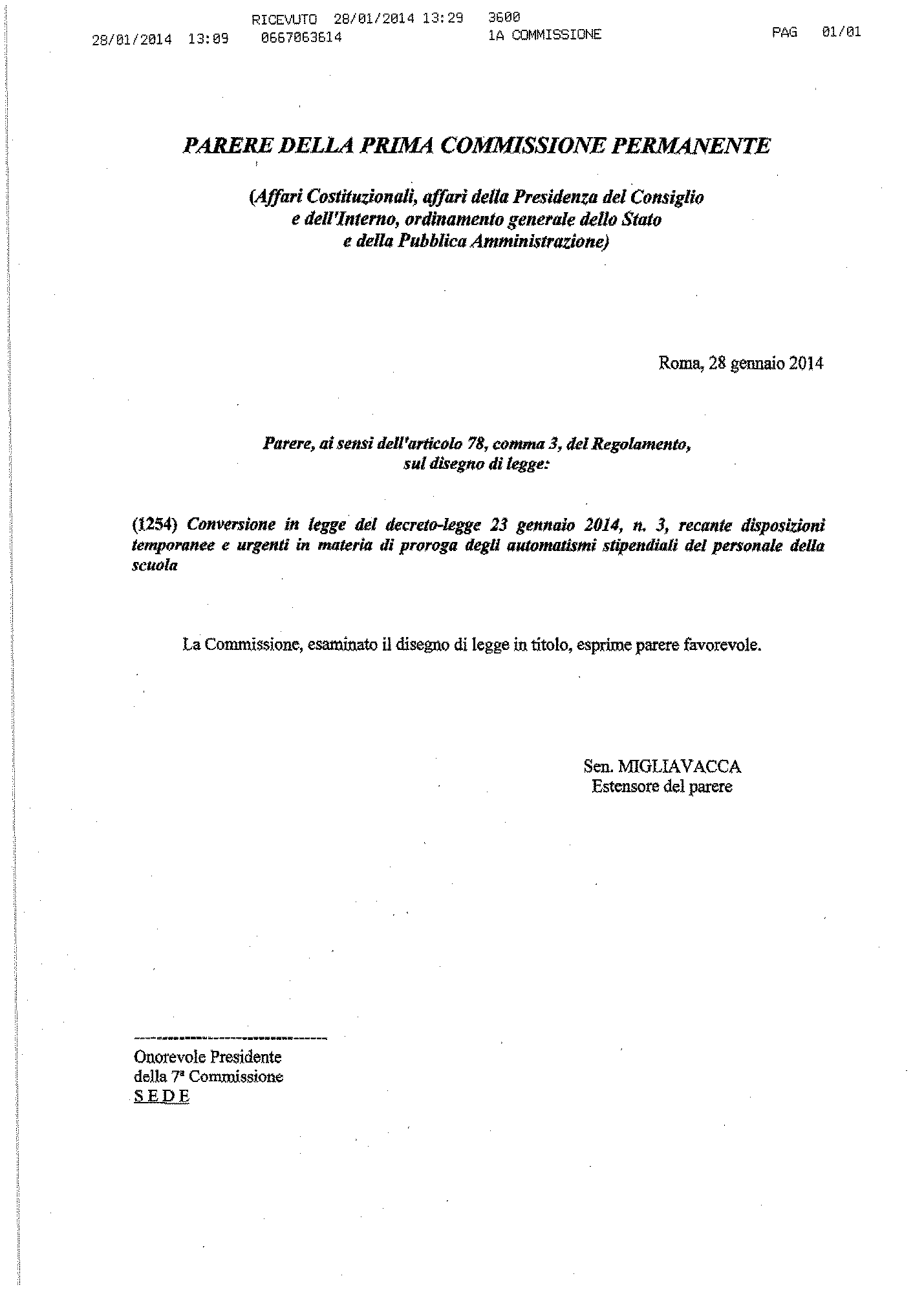 Pareri espressi in sede consultiva*Pareri espressi in sede consultiva*RelatoreSen. Puglisi 1a28.01.14 sui presupposti: parere favorevoleSedeReferente 5aLegge                    G.U.Legge                    G.U.Senatori intervenuti nel dibattitoSenatori intervenuti nel dibattitoSenatori intervenuti nel dibattito